INDICE TESMPESTIVITA’ PAGAMENTI 20232^ TRIMESTRE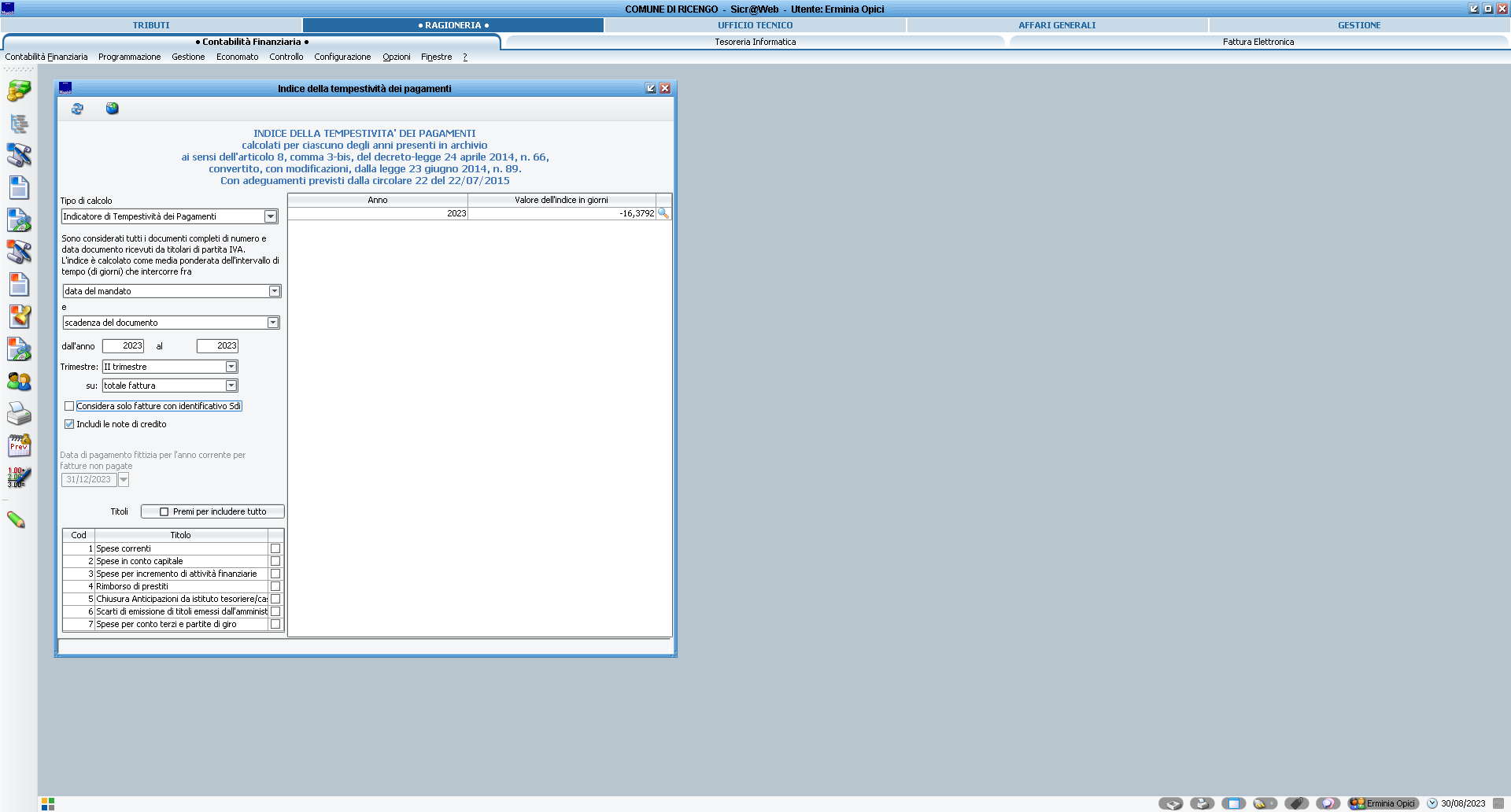 